Formulaire de demande Soutien financier aux projets structurants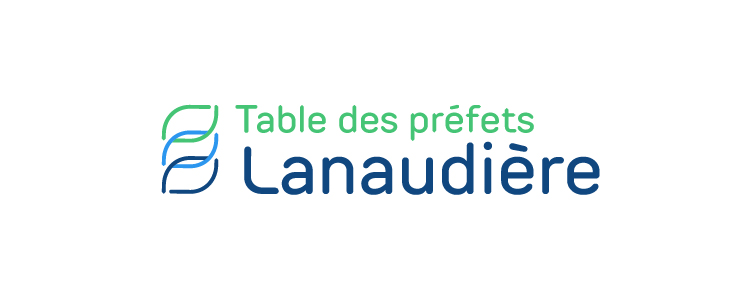 2020-2021Par la présente, je certifie que les informations fournies dans ce rapport ainsi que les dépenses réelles inscrites au rapport financier sont exactes et complètes.LA TABLE DES PRÉFETS DE LANAUDIÈRE NE TRAITERA PAS LES DOSSIERS JUGÉS INCOMPLETS.SECTION 1 – COORDONNÉES DU PROMOTEURSECTION 1 – COORDONNÉES DU PROMOTEURSECTION 1 – COORDONNÉES DU PROMOTEURSECTION 1 – COORDONNÉES DU PROMOTEURAvant de remplir ce formulaire de demande, assurez-vous d’avoir lu les conditions et les critères d’admissibilité de la politique de soutien aux projets structurants disponibles sur le site Internet de la Table des préfets de Lanaudière, dans la section Soutien au financement. Nous vous rappelons que les frais relatifs à des projets ou actions déjà réalisés, l’amortissement et le service de la dette ne sont pas admissibles. Avant de remplir ce formulaire de demande, assurez-vous d’avoir lu les conditions et les critères d’admissibilité de la politique de soutien aux projets structurants disponibles sur le site Internet de la Table des préfets de Lanaudière, dans la section Soutien au financement. Nous vous rappelons que les frais relatifs à des projets ou actions déjà réalisés, l’amortissement et le service de la dette ne sont pas admissibles. Avant de remplir ce formulaire de demande, assurez-vous d’avoir lu les conditions et les critères d’admissibilité de la politique de soutien aux projets structurants disponibles sur le site Internet de la Table des préfets de Lanaudière, dans la section Soutien au financement. Nous vous rappelons que les frais relatifs à des projets ou actions déjà réalisés, l’amortissement et le service de la dette ne sont pas admissibles. Avant de remplir ce formulaire de demande, assurez-vous d’avoir lu les conditions et les critères d’admissibilité de la politique de soutien aux projets structurants disponibles sur le site Internet de la Table des préfets de Lanaudière, dans la section Soutien au financement. Nous vous rappelons que les frais relatifs à des projets ou actions déjà réalisés, l’amortissement et le service de la dette ne sont pas admissibles. Titre du projetNom de l’organismeAdresseMunicipalitéCode postalAdresse de correspondance, si différenteResponsable du dossierTitreTéléphonePosteTélécopieurCourrielSite Internet SECTION 2– RENSEIGNEMENTS GÉNÉRAUX SUR LE PROMOTEURSECTION 2– RENSEIGNEMENTS GÉNÉRAUX SUR LE PROMOTEURMISSION DE L’ORGANISMEMISSION DE L’ORGANISMEHISTORIQUE DE L’ORGANISMEHISTORIQUE DE L’ORGANISMEPARTENARIATS ACTUELSPARTENARIATS ACTUELSSECTION 3 - PROJETSECTION 3 - PROJETSECTION 3 - PROJETDESCRIPTION DU PROJETDESCRIPTION DU PROJETDESCRIPTION DU PROJETOBJECTIFS SPÉCIFIQUES DU PROJETOBJECTIFS SPÉCIFIQUES DU PROJETOBJECTIFS SPÉCIFIQUES DU PROJETMRC TOUCHÉES PAR LE PROJETMRC TOUCHÉES PAR LE PROJETMRC TOUCHÉES PAR LE PROJETDE QUELLE MANIÈRE CHACUNE DES MRC TOUCHÉES EST-ELLE CONCERNÉE PAR LES ENJEUX LIÉS AU PROJET?DE QUELLE MANIÈRE CHACUNE DES MRC TOUCHÉES EST-ELLE CONCERNÉE PAR LES ENJEUX LIÉS AU PROJET?DE QUELLE MANIÈRE CHACUNE DES MRC TOUCHÉES EST-ELLE CONCERNÉE PAR LES ENJEUX LIÉS AU PROJET?QUELS SONT LES IMPACTS PROJETÉS DU PROJET SUR LES ENJEUX LIÉS AU SECTEUR ET EN QUOI EST-IL STRUCTURANT POUR LA RÉGION?QUELS SONT LES IMPACTS PROJETÉS DU PROJET SUR LES ENJEUX LIÉS AU SECTEUR ET EN QUOI EST-IL STRUCTURANT POUR LA RÉGION?QUELS SONT LES IMPACTS PROJETÉS DU PROJET SUR LES ENJEUX LIÉS AU SECTEUR ET EN QUOI EST-IL STRUCTURANT POUR LA RÉGION?ÉCHÉANCIER DE RÉALISATION (PRÉVISIONNEL)ÉCHÉANCIER DE RÉALISATION (PRÉVISIONNEL)ÉCHÉANCIER DE RÉALISATION (PRÉVISIONNEL)Échéancier (dates)Description Description SECTION 4 – ORGANISMES PARTENAIRESQUELS SONT LES ORGANISMES QUI PARTICIPENT À LA RÉALISATION DES OBJECTIFS ET DE QUELLE MANIÈRE?SECTION 5 – ÉVALUATION DU PROJETQUELS INDICATEURS SERONT UTILISÉS PAR L’ORGANISME POUR ÉVALUER L’ATTEINTE DES OBJECTIFS VISÉS ET LA RÉUSSITE DU PROJET?SECTION 6 – DOCUMENTS REQUIS☐ Formulaire de dépôt de projet☐ Budget détaillé, incluant la contribution des partenaires en monétaire et en non monétaire☐ Résolution du conseil d’administration confirmant la volonté de celui-ci à déposer un projet et qui identifie les personnes responsables de celui-ci et les signatures, le cas échéant.☐ États financiers vérifiés de la dernière année complète d’exercice de l’organisation ☐ Lettres patentes ☐ Liste des administrateurs actuels☐ Lettre d’appui des partenaires et d’organismes significatifs du secteur☐ Tout autre document jugé pertinent par la Table des préfets pour analyser votre dossierCORRESPONDANCELe formulaire de demande ainsi que les documents requis doivent être envoyés à Madame Dominique Masse, par courriel à l’adresse suivante : dmasse@prefetslanaudiere.comNom du responsable (en lettres moulées)FonctionSignatureDate